KATA PENGANTAR 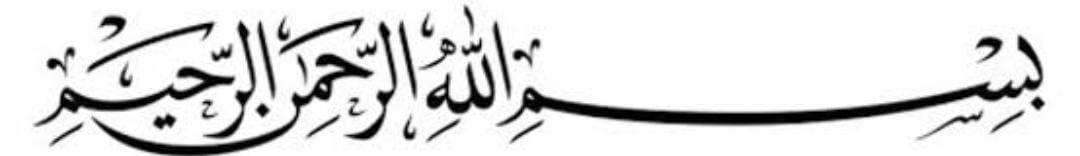 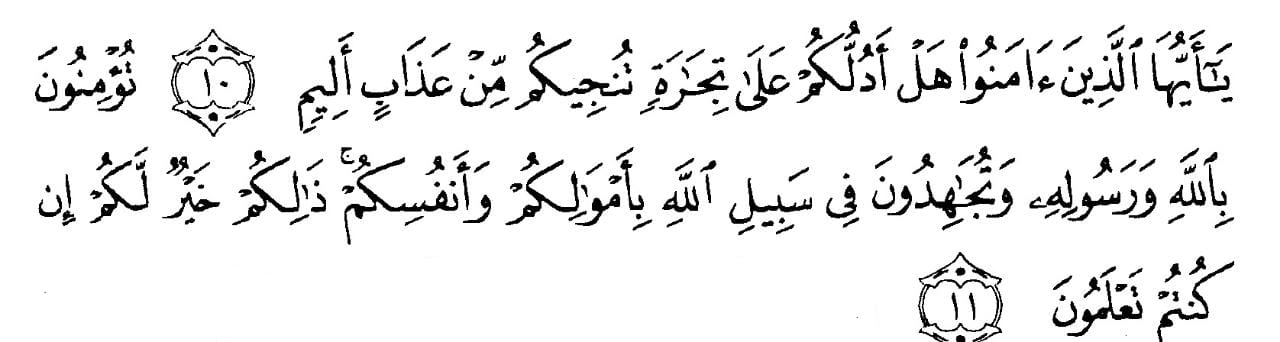 “Hai orang-orang yang beriman, sukakah kamu aku tunjukkan suatu perniagaan yang dapat menyelamatkanmu dari azab yang pedih? (10) . yaitu) kamu beriman kepada Allah dan Rasul-Nya dan berjihad di jalan Allah dengan harta dan jiwamu. Itulah yang lebih baik bagimu, jika kamu mengetahui (11)” (Ash- Shaff : 10-11).Alhamdulillahirabbil’alamin, segala puji dan syukur peneliti panjatkan kehadiran Allah SWT, karena atas berkat rahmat dan karunianya sehingga mampu menuntun peneliti dalam mengerjakan penelitian ini yang berjudul “ Analisis Kemampuan Pemecahan Masalah Matematika Pada Materi PELUANG Di Tinjau Dari Tipe Kepribadian Ekstrovert-Introvert Di Kelas X SMK Negeri 1 Patumbak”.  Penelitian ini dimaksudkan untuk memenuhi sebagian syarat untuk memperoleh gelar Sarjana Pendidikan di Jurusan Pendidikan Matematika Program Studi Pendidikan Matematika Universitas Muslim Nusantara AL-Washliyah. Dalam penyusunan  skripsi penelitian ini, penulis mendapat bantuan dan bimbingan serta dukungan moril maupun material dari berbagai pihak, sehingga proposal ini dapat penulis selesaikan. Oleh sebab itu, penulis ucapan terimakasih kepada: Bapak Dr. KRT Hardi Mulyono, K. Surbakti selaku Rektor Universitas Muslim Nusantara AL-Washliyah.Bapak Dr. Samsul Bahri, M.Si selaku Dekan FKIP Universitas Muslim Nusantara AL-Washliyah.Ibu Ramadhani, S.Pd. I.,M.Pd selaku ketua program studi Pendidikan Matematika Universitas Muslim Nusantara AL-Washliyah.    Ibu Haryati Ahda Nasution S. Pd, M. Pd. Selaku dosen pembimbing  yang telah banyak membantu, membimbing dan memberikan ide-ide serta saran sehingga selesainya penulisan proposal ini. Ibu Ramadhani, S.Pd. I.,M.Pd selaku penguji IIbu Desniarti, S.Pd., M.Si selaku penguji II Teristimewa kepada kedua Orang Tua yang selalu meberikan dukungan, doa restu, bimbingan, saran, kasih saying, memberi doa dan materi kepada penulis selama mengikuti Pendidikan sampai dengan selesai.Sanak saudara, Kakak, abang ku dan sahabat atas doa, bimbingan, saran dan kasih sayang yang telah diberikan.Dengan seseorang atas nama Alif Nugraha, terima kasih yang telah banyak memberikan motivasi, dan selalu membantu penulis dalam pengerjaan skripsi iniAkhirnya penulis berharap semoga proposal ini bermanfaat bagi kita semua dan semoga Allah SWT melimpahkan berkat dan kebaikan-kebaikannya untuk kita semua.Medan,  Januari 2023						     Penulis 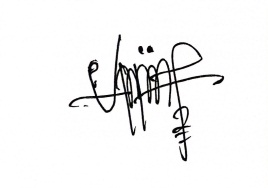 		     Vebiola Ardiani                              NPM.191114028